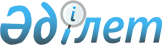 Об объявлении чрезвычайной ситуации техногенного характераРешение акима Зайсанского района Восточно-Казахстанской области от 23 ноября 2018 года № 14. Зарегистрировано Управлением юстиции Зайсанского района Департамента юстиции Восточно-Казахстанской области 29 ноября 2018 года № 5-11-173
      Примечание РЦПИ.

      В тексте документа сохранена пунктуация и орфография оригинала.
      В соответствии с подпунктом 13) пункта 1 статьи 33 Закона Республики Казахстан от 23 января 2001 года "О местном государственном управлении и самоуправлении в Республике Казахстан", статьей 48, подпунктом 2) пункта 2 статьи 50 Закона Республики Казахстан от 11 апреля 2014 года "О гражданской защите", постановлением Правительства Республики Казахстан от 2 июля 2014 года № 756 "Об установлении классификации чрезвычайных ситуаций природного и техногенного характера", аким Зайсанского района РЕШИЛ:
      1. В связи с возможной угрозой возникновения аварийной ситуации на обьекте водохранилища Уйдене расположенного в Зайсанском районе объявить чрезвычайную ситуацию техногенного характера объектового масштаба.
      2. Руководителем ликвидации чрезвычайной ситуации техногенного характера назначить заместителя акима Зайсанского района А.Кусаинова и поручить проведение соответствующих мероприятии, вытекающих из данного решения.
      3. Контроль за исполнением настоящего решения оставляю за собой.
      4. Настоящее решение вводится в действие по истечении десяти календарных дней после дня его первого официального опубликования.
					© 2012. РГП на ПХВ «Институт законодательства и правовой информации Республики Казахстан» Министерства юстиции Республики Казахстан
				
      Аким района

Т. Касымжанов
